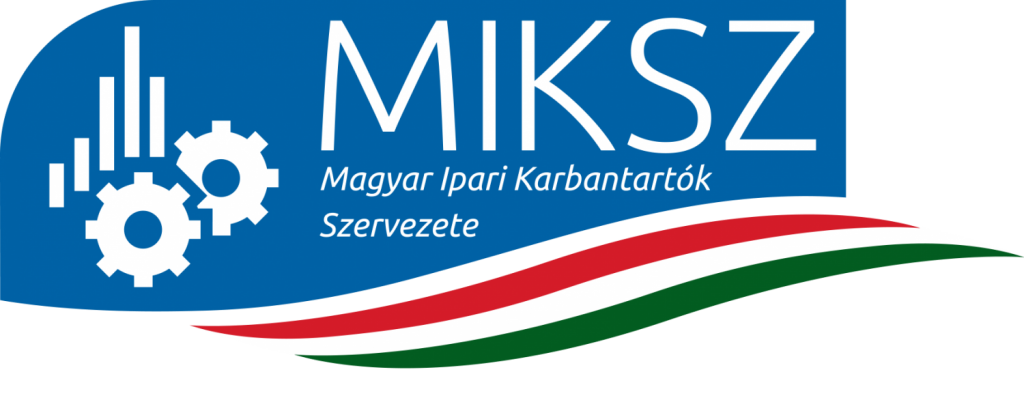 Magyar Ipari Karbantartók Szervezete módosításokkal egységes szerkezetbe foglaltALAPSZABÁLYA2021.Elfogadta a 2021. május 15. napján tartott KözgyűlésALAPSZABÁLYA Magyar Ipari Karbantartók Szervezete elnevezésű egyesület (továbbiakban: Egyesület) 2012.május 18. napján megtartott közgyűlése a Polgári Törvénykönyv (Ptk.) és az egyesülési jogról, a közhasznú jogállásról, valamint a civil szervezetek működéséről és támogatásáról szóló 2011. évi CLXXV. tv. alapján létrehozott Egyesület 2019. július 12. napján módosított alapszabályát (továbbiakban: Alapszabály) az alábbiak szerint módosítja és foglalja a módosításokkal egységes szerkezetbe azzal, hogy az Egyesület a továbbiakban közhasznú egyesületként kíván továbbműködni: (Az Alapszabályt érintő módosítások dőlt betűvel kerültek megjelölésre)I.BEVEZETŐ RENDELKEZÉSEKAz Egyesület neve:	Magyar Ipari Karbantartók Szervezete Az Egyesület rövidített neve:	MIKSZ 	Az Egyesület idegen nyelvű elnevezése:	Az Egyesület idegen nyelvű elnevezést nem használ.Az Egyesület alapítási éve: 	2012.Az Egyesület székhelye:	2824 Várgesztes, Vadászdomb utca 26.Az Egyesület jogállása és működésére vonatkozó általános szabályok: Az Egyesület az egyesülési jogról, a közhasznú jogállásról, valamint a civil szervezetek működéséről és támogatásáról szóló 2011. évi CLXXV. tv. szerint az egyesülési jog alapján létrehozott önkormányzati elven működő civil szervezet, és mint ilyen jogi személy, amelynek működésére a 2011. évi CLXXV. tv. valamint a Ptk. rendelkezéseit kell alkalmazni.Az Egyesület közvetlen politikai tevékenységet nem folytat, szervezete politikai pártoktól független, azoktól támogatást nem fogad el, és pártokat a maga részéről semmilyen formában nem támogat, melyre tekintettel politikamentes társadalmi szervezetként céljai és feladatai teljesítése érdekében működik.Az egyesület gazdasági-vállalkozási tevékenységet csak közhasznú vagy a jelen alapszabályban meghatározott alapcél szerinti tevékenység megvalósítását nem veszélyeztetve végez.Az egyesülési jog gyakorlása nem sértheti az Alaptörvény C) cikk (2) bekezdését, nem valósíthat meg bűncselekményt vagy bűncselekmény elkövetésére való felhívást, valamint nem járhat mások jogainak és szabadságának sérelmével.Az Egyesület tevékenységének működési területe elsődlegesen Magyarország területére terjed ki.Az egyesület nem zárja ki, hogy tagjain kívül más is részesüljön az egyesület közhasznú szolgáltatásaiból.Az Egyesület a működésének, szolgáltatásainak, azok igénybevételi módjának nyilvánosságát a www.miksz.org internetes honlapján, az Egyesület székhelyén elhelyezett hirdetőtáblán és a hírlevele útján biztosítja. Az éves beszámolót és a közhasznúsági mellékletet minden év május 31. napjáig a www.miksz.org internetes honlapján és az Egyesület székhelyén kihelyezett hirdetőtáblán közzéteszi. E tájékoztatás a közhiteles nyilvántartások számára benyújtandó beszámolón túl további ismertetést nyújt.Az Egyesület közhasznú tevékenységével kapcsolatosan keletkezett iratok – a törvény alapján nem nyilvános adatok kivételével – nyilvánosak, azokba bárki betekinthet, és a saját költségére másolatot készíthet. Az iratbetekintésre és iratmásolásra vonatkozó igényeket írásban, az egyesület Elnökségéhez címzetten kell előterjeszteni. Az Elnökség az iratbetekintést és az iratmásolat kiadását az Egyesület székhelyén, az igény bejelentésétől számított 8 napon belül köteles biztosítani a kérelmező számára.Az Egyesület közhasznú szolgáltatásainak igénybevételét az Elnökséghez benyújtott írásos kérelemmel bárki kezdeményezheti. Az Elnökség a tudomására jutott esetekben saját maga is nyújthat szolgáltatást, továbbá a szolgáltatás igénybevételére pályázatot írhat ki, amelyet az Egyesület honlapján tesz közzé.A közhasznú szervezet működéséről, valamint beszámolói közlésének nyilvánosságra hozataláról 30 napon belül az Egyesület elnöke az Egyesület honlapján tájékoztatót köteles közzétenni.Az Egyesület pénzügyi forrásai: Az Egyesület kiadásait tagsági díjakból, természetes- és jogi személyek adományaiból illetve felajánlásaiból, hozzájárulásokból, a személyi jövedelemadó meghatározott részének adózó rendelkezése szerinti kiutalt összegből, hazai és nemzetközi alapokból és támogatásokból valamint az Egyesület tevékenységeiből illetve befektetéseiből származó bevételekből fedezi.Az Egyesület felügyelete: Az Egyesület nyilvántartásba vételét a székhely szerint illetékes Törvényszék végzi, működése felett pedig az irányadó jogszabályok szerint az illetékes ügyészség gyakorol törvényességi ellenőrzést. Az ügyészség törvényességi ellenőrzése  nem terjed ki az olyan ügyekre, amelyekben egyébként bírósági vagy közigazgatási hatósági eljárásnak van helye. Az Egyesület ennek megfelelően köteles az illetékes törvényszéknél nyilvántartásba vételét kérni, és a vonatkozó jogszabályok szerint adatokat szolgáltatni.II.AZ EGYESÜLET CÉLJA, FELADATA ÉS TEVÉKENYSÉGEAz Egyesület elsődleges célja: Az Egyesület célja nyilvános tevékenység keretében a magyarországi ipari szempontból kiemelt jelentőséggel bíró, stratégiai fontosságú gazdasági társaságok, vállalkozások megbízhatóságot és biztonságot növelő eszköz menedzsmentjének és  karbantartási gyakorlatának egységesen magas szintű és -színvonalú biztosítása, ezáltal a fenntartható fejlődés és üzemeltetés, valamint a környezetvédelem és versenyképesség feltételeinek megvalósítása, továbbá a hatékonyság növelése jól karbantartott gépekkel. Ennek érdekében közös fellépés a szakmai fejlődést szolgáló oktatás, szakmai érdekképviselet, szabványosítás valamint a minőségellenőrzés és minőségbiztosítás területén. Az Egyesület feladatai: Az Egyesület a fenti célok elérése érdekében szervezi tagjai tevékenységét, anyagi  forrásokat kutat fel és biztosít, valamint ezekhez kapcsolódó kiegészítő tevékenységeket végez, melyre tekintettel az Egyesület feladata különösen: a legújabb karbantartási trendek figyelemmel kísérése, az új trendek és alkalmazások széleskörű ismertetése, népszerűsítése illetve ehhez kapcsolódó ismeretterjesztő tevékenység végzésea tagok elősegítése  a megfelelő karbantartási terminológia alkalmazásában, az eszközök karbantartásának és menedzsmentjének állandó fejlesztésében, az ehhez szükséges oktatás, kutatás, szakmai fejlesztés, konferencia  megszervezésea karbantartás és eszköz menedzsment területén végzett  kutatásokban történő aktív részvétel és az innováció serkentése az eszközök menedzsmentjéhez és fenntartásához kapcsolódó szakmai hálózat létrehozása és működtetése  valamint ezzel kapcsolatos ismeretterjesztés, tájékoztatás, tanácsadás és minősítési tevékenység, továbbá ennek keretében a karbantartás és eszköz menedzsment területén értékelési rendszert hoz létre és alakít ki kapcsolattartás elősegítése más cégek karbantartási szakembereivel  akár nemzetközi együttműködés szintjén is a feladatok és célok megvalósításához kapcsolódó rendszeres tapasztalatcsere érdekében megfelelő fórumok biztosítása, továbbá szakmai rendezvények, konferenciák, cég- és kiállítás látogatás szervezése, továbbá a www.miksz.org tudásbázis létrehozása és működtetése tevékenysége keretében az általa nyújtott szolgáltatások minél magasabb színvonala érdekében dokumentum- és információcsere biztosításaaz Egyesület céljához kapcsolódó esetleges kiadványok megjelenésének támogatása illetőleg ösztönzése, kommunikációs csatornákon keresztül az eszközök fenntartásával kapcsolatos publikációk közzététele  nemzetközi kapcsolatok fejlesztése, ennek érdekében tanulmányutak, konferenciák illetve külföldi szakemberek bevonásával történő előadások szervezése az ipari karbantartási tevékenység közmegítélésének javítása, annak célzott akciókkal történő elősegítésea fiatalság ösztönzése és orientálása a továbbtanulás és szakmaválasztás során a karbantartás területe felé, és ezzel közreműködés a jól képzett szakember állomány utánpótlás bázisának megteremtésébena magyar ipari karbantartó társadalom  érdekeinek képviselete, közös fellépés és hatékony lobbytevékenység megteremtése, továbbá a magyar ipari karbantartó társadalom képviselete a nemzeti és nemzetközi eseményekena karbantartás és eszköz menedzsment területén a szakembereket elismerésre javasoljaaz Egyesület keretein belül innováció elősegítése, rendszeres tanácsadás valamint a munkakeresés és állásközvetítés támogatása.Az Egyesület tevékenységi körei: Az Egyesület tevékenysége során az alábbi közfeladatokat látja el:tudományos tevékenység, kutatás – a kutatás-fejlesztésről és a technológiai innovációról szóló 2004. évi CXXXIV. tv. 4. § (1) d), e) pontjai  alapjánEnnek keretén belül különösen, de nem kizárólagosan:Együttműködés a közép- és hosszútávú karbantartási stratégia kialakításában, részvétel a tudományos és technológiai kutatás-fejlesztésben.A kiváló karbantartás működési jellemzőinek vizsgálata célzott kutatások segítségével hazai és nemzetközi viszonylatban, kiemelt tekintettel a versenyképesség és innovációs képesség fejlesztésének támogatására.A karbantartás fejlesztése a szervezet innovációs képességének fejlesztése által értékelési, minősítési szempontrendszer kidolgozása alapján.Együttműködés hazai és nemzetközi kutatások, tapasztalatcserék, munkacsoportok keretében az üzleti és nonprofit szférában működő szervezetek hatékonyságának, kiváló működésének elősegítése érdekében.Vállalkozások ösztönzése és fejlesztése a karbantartással kapcsolatos kutatás-fejlesztés eredményeinek létrehozására, megosztására.Szakmai napok szervezése a karbantartási területén elérhető, hazai és külföldi innovatív eredmények megosztására.nevelés és oktatás, képességfejlesztés, ismeretterjesztés – a felnőttképzésről szóló 2013. évi LXXVII. tv. 1. § (2) bekezdése alapjánEnnek keretén belül különösen, de nem kizárólagosan:Felnőttképzési tevékenység a karbantartási ismeretek, jó gyakorlatok iskolarendszeren kívüli képzése által, amelynek célja a karbantartással kapcsolatos képességfejlesztés, ismeretterjesztés, kompetencia fejlesztés.munkaerőpiacon hátrányos helyzetű rétegek képzésének, foglalkoztatásának elősegítése és a kapcsolódó szolgáltatások – a foglalkoztatás elősegítéséről és a munkanélküliek ellátásáról szóló 1991. évi IV. tv. 1., 13/A., 14/A és 19/B. §-ai alapjánEnnek keretén belül különösen, de nem kizárólagosan:A foglalkoztatás elősegítése a munkanélküliség megelőzése érdekében a munkához való jutás lehetőségének biztosítása szakértői tudásbázis kialakításával, ide értve a hátrányos helyzetű, megváltozott munkaképességű emberek számára a munkához való jutás lehetőségének biztosítását.katasztrófaelhárítási tevékenység elősegítése – a katasztrófavédelemről és a hozzá kapcsolódó egyes törvények módosításáról szóló 2011. évi CXXVIII. tv. 2. § (1) bekezdése alapján.Ennek keretén belül különösen, de nem kizárólagosan:A katasztrófák megelőzését az azokhoz hozzájáruló okok feltárását elősegítő, a karbantartás területén alkalmazható módszertanok kutatása, megosztása, az érintettekkel történő együttműködés. közreműködés a helyben biztosítandó közfeladatok körében a településfejlesztési és- rendezési feladatok ellátásában a helyi önkormányzatokról szóló 2011. évi CLXXXIX. tv. 13. § (1) bekezdése alapjánEnnek keretén belül különösen, de nem kizárólagosan:Adott településeken működő vállalkozások együttműködésének ösztönzése, a karbantartással kapcsolatos helyi jó gyakorlatok megosztásának támogatása. Helyi vállalkozások és nonprofit szervezetek együttműködésének erősítése partnerségek, közös projektek segítségével a nonprofit szervezetek működési képességének javítása érdekében.Helyi közösség érdekében megvalósuló, karbantartás fejlesztését, kutatását támogató projektek.Az Egyesület közhasznú főtevékenysége72.19  Egyéb természettudományi, műszaki kutatás, fejlesztésAz Egyesület egyéb közhasznú tevékenységei70.22 Üzletviteli, egyéb vezetési tanácsadás71.20 Műszaki vizsgálat, elemzés74.90 M.n.s. egyéb szakmai, tudományos, műszaki tevékenység82.30 Konferencia, kereskedelmi bemutató szervezése.n.s egyéb oktatás85.60 oktatást kiegészítő tevékenység94.12 Szakmai érdekképviseletAz Egyesület egyéb, nem közhasznú tevékenységei58.14Folyóirat, időszaki kiadvány kiadása58.19 Egyéb kiadói tevékenység73.12Médiareklám82.99 M.n.s. egyéb kiegészítő üzleti szolgáltatás96.09M.n.s. egyéb személyi szolgáltatásAz engedélyhez illetve nyilvántartásba vételhez vagy bejelentéshez kötött tevékenységeket az Egyesület csak a megfelelő hatósági engedélyek birtokában illetve nyilvántartásba vételét vagy a szükséges bejelentés megtételét követően végezheti.Az Egyesület tagjai vállalják, hogy tevékenységüket az egyesületi keretek között a fenti célok elérése, megvalósítása és a megjelölt feladatok minél hatékonyabb ellátása  érdekében fejtik ki.III.A TAGSÁGI JOGVISZONYKELETKEZÉSE ÉS MEGSZŰNÉSEAlapító tagnak az a természetes személy tekinthető, aki az alakuló közgyűlésen ilyen minőségben jelen volt, és szavazati joggal részt vett a megalakulás kimondásában.A későbbiekben tagsági viszonyt létesíthet az, aki az Alapszabályt magára nézve kötelezőnek ismeri el, a „Belépési nyilatkozatot” aláírja, és felvételéről az Elnökség jóváhagyólag döntött.Az Elnökség új tag felvételére vonatkozó döntésének meghozataláig a tagfelvétel kapcsán a tagok bármelyike – az Elnök felé történő írásbeli bejelentéssel – észrevételt tehet, illetve az ellen kifogással élhet. A tag felvételéről a tagfelvételi kérelmet jelentő „Belépési nyilatkozat” benyújtásától számított 60 napon belül dönt az Elnökség azzal, hogy a tagfelvételi kérelmet jóváhagyó döntése esetén a tagsági jogviszony kezdete a „Belépési nyilatkozat” benyújtásának időpontja. Amennyiben a tagfelvételi kérelmet az Elnökség elutasítja, úgy e döntését – az elutasítás okát megjelölve – köteles írásban megindokolni. A felvételét kérő tagjelölt jogosult a Közgyűléshez fordulni és az Elnökség elutasító határozata ellen – annak kézhezvételétől számított 30 napon belül –  jogorvoslattal élni, kérve annak megváltoztatását. A Közgyűlés indokolt esetben jogosult az Elnökség döntését felülbírálni, és határozatát minősített többségű szavazással, kétharmados  többséggel  megváltoztatni.A tagsági viszony megszűnik:kilépésseltörléssela tagsági jogviszony Egyesület általi felmondásávalkizárássalaz Egyesület megszűnése eseténtermészetes személy tag halálávaljogi személy tag jogutód nélküli megszűnésévelKilépéssel szűnik meg a tagsági viszonya annak, aki ezen szándékát az Elnök felé  írásban bejelenti. A tagsági viszony azon a napon szűnik meg, amikor az Elnök a bejelentést kézhez vette. Az Elnök a kilépett tagokról a következő Közgyűlést tájékoztatja.Figyelmeztetés után törléssel szűnik meg a tagsági viszonya annak, aki huzamosan (legalább 3 hónapig) felszólítás ellenére nem fizette meg a tagsági díjat.A tagsági díjat felszólítás ellenére huzamosan meg nem fizető tag törlésére az Elnökség határozata alapján kerül sor, mely törlést kimondó határozat ellen az érintett tag – annak kézhezvételétől számított 30 napon belül – a Közgyűléshez fordulhat és jogorvoslattal élhet kérve a törlést kimondó elnökségi határozat megváltoztatását. A törlés kérdésében a Közgyűlés minősített többségű szavazással, kétharmados többséggel meghozott határozatával az Elnökség határozatát hatályon kívül helyezheti. Amennyiben az Alapszabály az egyesületi tagságot – a tagdíjfizetésen túlmenően – egyéb feltételhez köti, és a tag ezen feltételeknek nem felel meg, úgy az Egyesület a tagsági jogviszonyt 30 (harminc) napos határidővel írásban felmondhatja. A felmondásról az Elnökség indítványára a Közgyűlés dönt.Az Egyesületből történő kizárással kerülhet sor annak a tagnak a tagsági viszonyának megszüntetésére, aki jogszabályt, az Egyesület Alapszabályát vagy közgyűlési határozatát súlyosan vagy ismételten sértő magatartást tanúsít illetőleg egyébként az Egyesület céljával és tevékenységével ellentétes, azzal össze nem egyeztethető vagy azt veszélyeztető tevékenységet folytat illetve magatartást tanúsít.A tag kizárását – hivatalból vagy bármely egyesületi tag indítványára – az Elnökség jogosult kezdeményezni a Közgyűlés előtt. A tag kizárására kizárási eljárás keretében kerül sor, melynek megindítását bármely egyesületi tag vagy egyesületi szerv jogosult kezdeményezni az Elnökségnél, melynek alapján az Elnökség köteles 30 napon belül Közgyűlést összehívni a kizárási eljárás lefolytatása érdekében. Az Elnökség vagy annak felhatalmazása alapján más egyesületi szerv köteles a kizárásra irányuló indítványt, az annak alapjául szolgáló tényeket és bizonyítékokat megvizsgálni és a kizárási eljárás céljából összehívott Közgyűlés elé tárni a döntés meghozatala céljából. A kizárási eljárás keretében a Közgyűlésen szükség szerint meg kell hallgatni a kizárást előterjesztő személyt vagy szervezet képviselőjét valamint a kizárási eljárás alá vont tagot, aki az eljárás során jogi képviselő igénybevételére is jogosult.A kizárás kérdésében a Közgyűlés minősített többségű szavazással, kétharmados többséggel dönt, melynek keretében a kizárásra irányuló indítvánnyal egyetértve a tagot kizárja,  vagy –  a szükséges minősített többség hiányában –  kizárásától eltekint. A tag kizárását kimondó határozatot írásba kell foglalni és indoklással kell ellátni, mely indoklásnak tartalmaznia kell a kizárás alapjául szolgáló illetőleg annak során mérlegelt tényeket és bizonyítékokat, továbbá a határozattal szembeni jogorvoslati lehetőségről szóló tájékoztatást. A Közgyűlés kizáró határozatát az érintett taggal az Alapszabály vonatkozó rendelkezései szerint közölni kell, mely közlésétől számított 30 napon belül a tag a kizáró határozattal szemben bírósághoz fordulhat, és jogorvoslattal élhet.Az Egyesület Elnöksége köteles a tagság valamennyi tagjáról hatályos és pontos (név, cím, jogviszony kezdete, stb) jegyzéket vezetni, valamint annak egy példányát az Egyesület székhelyén tartani.IV.AZ EGYESÜLET TAGSÁGAAz Egyesület tagságát az alapító tagok valamint – a III. fejezetben foglaltak szerint – későbbiekben tagsági viszonyt létesítő tagok alkotják.Az Egyesület tagja (rendes tag) lehet minden olyan természetes vagy jogi személy, aki az Egyesület célját illetve célkitűzéseit magáénak vallja, továbbá jelen Alapszabályát elfogadja, betartja és magára nézve kötelezőnek elismeri, illetőleg kifejezi a belépési szándékát és a belépési szándékát az Elnökség elfogadja, valamint egyidejűleg az első tagdíjat befizeti.A 14 éven aluli természetes személy egyesületi tagságának létesítéséhez a szülő vagy törvényes képviselője hozzájárulása is szükséges. Az Egyesület tagja tagsági jogviszonyának és ebből eredő jogainak illetve kötelezettségeinek fennálását – szükség esetén – az Egyesület által a részére kiállított névre szóló tagsági kártyával vagy egyéb igazolással tanúsítja. A tagsági díj tárgyévre szól, és – a felvételre kerülő  új tag első tagdíjfizetési kötelezettségének kivételével – minden év március 31.  napjáig esedékes. A tagok tagdíjfizetési kötelezettségüket az Egyesület UniCredit Bank-nál vezetett 10918001-00000015-96370003 sz. bankszámlájára történő banki átutalás útján teljesítik. Az Egyesületbe adott évben újonnan, évközben belépő tagok esetében a belépés évében a tagdíjfizetési kötelezettség kezdő időpontja az elnökség jóváhagyó döntésének dátuma, a belépési szándéknyilatkozaton megjelölt dátum, mely időarányosan kerül kiszámlázásra. V.A TAGOK JOGAI ÉS KÖTELEZETTSÉGEIA tagokat azonos jogok és kötelezettségek illetik, illetve terhelik, mely rendelkezés értelemszerűen nem vonatkozik az Egyesületben betöltött funkciókból, tisztségekből fakadó jogokra és kötelezettségekre. Az Egyesület Alapszabálya valamennyi tagra nézve kötelező érvényű. A tagok jogaikat az Egyesületben csak személyesen gyakorolhatják. Általános jogok és kötelezettségek: Az Egyesület tagja jogosult:az Egyesület közgyűlésén részt vennibármely, az Egyesület céljai és feladatkörébe tartozó tevékenységben, programjain, szakmai és egyéb rendezvényen részt vennibármely, az Egyesület működését érintő kérdésben javaslatot tenni, melynek során megilleti a szabad véleménynyilvánítás és bírálat jogaaz Egyesület Közgyűlésének munkájában és a döntéshozatalban szavazati joggal részt venni, bármely tisztségre választhat, illetve – nagykorúsága és egyéb feltételek megléte esetén – választható azzal, hogy – egyéb feltételek megléte esetén –   a nem természetes személy tag törvényes vagy egyébként állandó képviseletét ellátó személy is választható tisztségre  az Egyesület céljai és feladatai körébe tartozó kérdések megvitatását kezdeményezni a megfelelő egyesületi szervnélaz Egyesület segítségét és támogatását kérni, illetve érdekképviseletét igénybe venni a feladatkörébe tartozó illetőleg céljait szolgáló ügyekben, kérdésekbeningyenesen részt vehet az Egyesület elnökségi ülésein, illetve kedvezményes áron vehet részt az Egyesület szakmai napjain, továbbá az Egyesület által szervezett vagy közvetített egyéb rendezvényekenteljes elérést kap a www.miksz.org.  tudásbázishoz illetőleg benchmark adatokhoz juthat hozzá az Egyesületen keresztülAz Egyesület tagja köteles:az Egyesület Alapszabályát és egyéb szabályait, szabályzatait betartani és a Közgyűlés által megállapított tagsági díjat fizetni, továbbá az Egyesület  munkájában tevékenyen közreműködniaz Egyesület vagyontárgyait, eszközeit óvni és kímélni az Egyesület erkölcsi hitelét, jó hírét megőrizni, megítélését minden lehetséges eszközzel javítaniValamennyi tag köteles az Egyesület működése során illetve annak keretében a tudomására jutó tényt, adatot vagy  információt, valamint az Egyesület szerveinek ülésén elhangzottakat bizalmasan, egyesületi titokként kezelni és annak saját céljára vagy az Egyesület hátrányára történő felhasználásától illetőleg az Elnökség kifejezett engedélye nélkül, nyilvánosságra hozatalától vagy illetéktelen személy tudomására hozásától tartózkodni azzal, hogy engedély esetén is csak az engedélyezett meghatározott személyi és tárgyi körben kifejezetten eseti jelleggel szolgáltatható ki egyesületi titoknak minősülő bármilyen tény, adat, információ, stb., melyre tekintettel az elnökségi engedély kiterjesztőleg nem értelmezhető.A tag ezen kötelezettségének megszegése tagsági jogviszonyának törléssel történő megszüntetését vonhatja maga után. VI.AZ EGYESÜLET SZERVEZETEAz Egyesület folyamatos működését az Alapszabályban meghatározott szervei biztosítják. Az Egyesület szervezeti felépítése:2.1.	Az Egyesület döntéshozó szerve:   a Közgyűlés, mint legfőbb szerv 	2.2. 	Az Egyesület tisztségviselői: az Elnökaz Elnökhelyettesaz Elnökségi tagokFB elnöke és két tagjaAz Egyesület ügyveztés és ügyintéző szerv megnevezése: ElnökségAz Elnökség 12 tagból áll: Elnök, Elnökhelyettes, 10 fő Elnökségi tag.Az Egyesület testületi szervei: Elnökség, Közgyűlés, FelügyelőbizottságAz Egyesület vezetői tisztségviselői: A Közgyűlés által választott Elnök, Elnökhelyettes, Elnökségi tagok, FB elnöke és két tagja.Nyeste Zsolt elnök, VárgesztesGyerkó József elnökhelyettes, BudapestDr. Csiba József elnökségi tag, ErcsiDr. Malatinszky Sándor elnökségi tag, Budapest Dr. Péczely György elnökségi tag, SzegedFonyó Péter elnökségi tag, KecskemétHorváth Szabolcs elnökségi tag, GyőrKiss Attila elnökségi tag, BudapestLaki Zsolt elnökségi tag, TökölMagyar Lajos elnökségi tag, GödVajna Zoltán elnökségi tag, PaksNagy József FB elnök, BudapestPáll István Zoltán FB tag, SzázhalombattaDr. Gaál Zoltán FB tag, BalatonalmádiAz Egyesület szervezetére illetve szerveinek működésére vonatkozó részletes szabályokat az Egyesület Szervezeti- és Működési Szabályzata (SZMSZ) állapítja meg, amennyiben az Egyesület SZMSZ-t alkot.Vezető tisztségviselővel szembeni követelmények és kizáró okok:Vezető tisztségviselő az a nagykorú személy lehet, akinek cselekvőképességét a tevékenysége ellátásához szükséges körben nem korlátozták. Ha a vezető tisztségviselő jogi személy, a jogi személy köteles kijelölni azt a természetes személyt, aki a vezető tisztségviselői feladatokat nevében ellátja. A vezető tisztségviselőkre vonatkozó szabályokat a kijelölt személyre is alkalmazni kell. A vezető tisztségviselő ügyvezetési feladatait személyesen köteles ellátni.Nem lehet vezető tisztségviselő az, akit bűncselekmény elkövetése miatt jogerősen szabadságvesztésre ítéltek, amíg a büntetett előélethez fűződő hátrányos következmények alól nem mentesült.Nem lehet vezető tisztségviselő az, akit e foglalkozástól jogerősen eltiltottak. Akit valamely foglalkozástól jogerős bírói ítélettel eltiltottak, az eltiltás hatálya alatt az ítéletben megjelölt tevékenységet folytató jogi személy vezető tisztségviselője nem lehet. Az eltiltást kimondó határozatban megszabott időtartamig nem lehet vezető tisztségviselő az, akit eltiltottak a vezető tisztségviselői tevékenységtől.A közhasznú szervezet megszűnését követő három évig nem lehet más közhasznú szervezet vezető tisztségviselője az a személy, aki korábban olyan közhasznú szervezet vezető tisztségviselője volt – annak megszűnését megelőző két évben legalább egy évig -,a) amely jogutód nélkül szűnt meg úgy, hogy az állami adó- és vámhatóságnál nyilvántartott adó- és vámtartozását nem egyenlítette ki,b) amellyel szemben az állami adó- és vámhatóság jelentős összegű adóhiányt tárt fel,c) amellyel szemben az állami adó- és vámhatóság üzletlezárás intézkedést alkalmazott, vagy üzletlezárást helyettesítő bírságot szabott ki,d) amelynek adószámát az állami adó- és vámhatóság az adózás rendjéről szóló törvény szerint felfüggesztette vagy törölte.A vezető tisztségviselő, illetve az ennek jelölt személy köteles valamennyi érintett közhasznú szervezetet előzetesen tájékoztatni arról, hogy ilyen tisztséget egyidejűleg más közhasznú szervezetnél is betölt.VII.AZ EGYESÜLET KÖZGYŰLÉSEAz Egyesület legfőbb szerve a Közgyűlés. A Közgyűlés a tagok összessége, amely az Egyesületet érintő minden kérdésben dönthet. A  Közgyűlés kizárólagos  hatáskörébe tartozik:az Egyesület megalakításának, szétválásának, feloszlásának kimondásaaz Alapszabály megállapítása, módosítása és kiegészítéseaz Egyesület Szervezeti és Működési Szabályzatának (SZMSZ) és egyéb szabályzatainak megállapítása illetve jóváhagyása, azok módosítása vagy kiegészítése  az Egyesület ügyintéző és képviselő szerveinek, valamint tisztségviselőinek megválasztása, visszahívása, esetleges díjazásuk megállapítása, továbbá Állandó Bizottság létrehozása illetve annak megszüntetése  az ügyintéző és képviselő szervek, valamint tisztségviselők jogszabályba vagy Alapszabályba ütköző határozatainak felülvizsgálataaz Egyesület éves költségvetésének, pénzügyi tervének megállapítása, elfogadása és a zárómérleg jóváhagyásaa tagdíj megállapításaaz Elnökség, illetve az Elnök és esetleges más egyesületi szervek éves beszámolójának megtárgyalása és elfogadásaaz Egyesület jogutódlással történő megszűnése azzal, hogy az egyesület más jogi személlyé nem alakulhat át, csak egyesülettel egyesülhet és csak egyesületekre válhat széttagfelvételek, illetve tagkizárások jogorvoslati szervként történő felülbírálataa Közgyűlés által meghatározott értékhatár feletti jogügyletek, kötelezettségvállalások és ezzel kapcsolatos szerződések előzetes jóváhagyása döntés mindazokban a kérdésekben, amelyeket az Alapszabály vagy jogszabály – különös tekintettel a Ptk. – a Közgyűlés hatáskörébe utal.A Közgyűlés összehívása:A Közgyűlést – az Elnökség által megállapított napirenddel és időpontban – az Elnök hívja össze az Egyesület székhelyére vagy az Elnökség által meghatározott más magyarországi helyszínre. A Közgyűlést szükség szerint, de legalább évente egy alkalommal össze kell hívni.A Közgyűlésre minden tagot írásbeli meghívó e-mail-en, vagy postai úton való küldésével kell meghívni, továbbá a Közgyűlésről szóló hirdetményt az Egyesület székhelyén is ki kell függeszteni. A meghívónak illetve a hirdetménynek tartalmaznia kell a tárgyalandó napirendi pontokat. A meghívónak tartalmaznia kell továbbá határozatképtelenség esetére a megismételt közgyűlés új időpontját és azt, hogy a megismételt közgyűlés a megjelent tagok számára tekintet nélkül határozatképes, ha az eredeti időpontot legalább három legfeljebb tizenöt nappal követő időpontra hívják össze.Amennyiben a napirendi pontok között az Alapszabály módosítása szerepel vagy egyébként az adott napirendi pont keretében történő döntéshozatalhoz elengedhetetlenül szükséges, a meghívókhoz írásos előterjesztést is mellékelni kell, vagy – például az Egyesület honlapján (www.miksz.org) történő közzététellel – lehetővé kell tenni, hogy azokat a tagság előzetesen megismerhesse.A meghívókat a tagoknak úgy kell megküldeni, hogy azok a Közgyűlés időpontját legalább 15 nappal megelőzően a tagokhoz megérkezzen a tagok által megadott e-mail címre. A közgyűlési meghívó kézbesítését illetőleg közzétételét követően, de a közgyűlés előtt legalább 3 (három) nappal bármelyik egyesületi tag illetve szerv kérheti az Elnöktől a napirend kiegészítését a napirend részletezettségére vonatkozó szabályoknak megfelelően és a kiegészítés iránti kérelem írásbeli indoklása mellett. A napirend kiegészítése tárgyában az Elnök dönt. Ha az Elnök a napirend kiegészítése tárgyában nem dönt vagy a kérelmet elutasítja, a Közgyűlés a napirend elfogadása előtt külön dönt a napirend kiegészítése tárgyában.Az Egyesület Közgyűlésének ülései nyilvánosak. Azokon a tagokon, Elnökségen, Felügyelőbizottság tagjain kívül a közgyűlés összehívására jogosult által meghívottak és az Alapszabály által meghatározott személyek vehetnek részt. Rendkívüli Közgyűlés összehívása:Az Elnök köteles – a 3./ pontban foglaltakon túlmenően – rendkívüli Közgyűlést összehívni: ha arra jogszabály vagy hatósági határozat köteleziha a Közgyűlés összehívását a tagok legalább 1/3-a vagy az Elnökség tagjainak legalább fele az Elnöktől a tervezett napirendi pontok közlésével, ok és cél megjelölésével írásban kériha a törvényességi felügyeletet gyakorló szerv elrendelia Ptk. 3:81. § (1) bekezdésében meghatározott esetekben a szükséges intézkedések megtétele céljábólaz Alapszabályban meghatározott egyéb esetekben, különös tekintettel  ha azt valamely egyesületi szerv indítványozza Alapszabályban biztosított jogát gyakorolvaA rendkívüli közgyűlést az erre okot adó körülmény bekövetkezésétől számított 1 (egy) hónapon belül össze kell hívni azzal, hogy a rendkívüli  Közgyűlésre egyebekben a rendes közgyűlésre vonatkozó szabályok az irányadóak. Szavazati jog, határozatképesség és határozathozatal: A tagok szavazati joggal vesznek részt a Közgyűlésen. A Közgyűlésen minden szavazásra jogosult egy szavazattal rendelkezik. A tag jogosult a Közgyűlésen részt venni, a Közgyűlés rendjének megfelelően felszólalni, kérdéseket feltenni, javaslatokat és észrevételeket illetve indítványokat tenni, továbbá szavazati jogát gyakorolni azzal, hogy a tag szavazati jogának gyakorlása az Elnökség kezdeményezésére megvonható, ha esedékes tagdíjfizetési kötelezettségét elmulasztotta és hátraléka áll fenn a Közgyűlés időpontjában.A tagok a Közgyűlésen a jogaikat csak személyesen jogosultak gyakorolni a nem természetes személy tagok kivételével, akik a Közgyűlésen törvényes képviselőjük vagy meghatalmazottjuk útján is képviseltethetik magukat és gyakorolhatják jogaikat azzal, hogy az ily módon eljáró személy képviseleti jogosultságát köteles igazolni. Amennyiben valamely nem természetes személy tag nevében meghatalmazott jár el, úgy az erre vonatkozó meghatalmazást teljes bizonyító erejű magánokiratba kell foglalni.A Közgyűlés határozatképes, ha azon a szavazásra jogosult tagok több mint fele jelen van. Amennyiben a Közgyűlés nem határozatképes, azt az eredeti időpontot követő legalább 3 (három) - legfeljebb 15 (tizenöt) napon belüli időpontra, azonos napirenddel újra össze kell hívni, és az ily módon összehívott megismételt Közgyűlés az eredeti napirenden szereplő kérdésekben a jelenlevők számára tekintet nélkül határozatképes feltéve, hogy a távolmaradás következményeire a tagok figyelmét már az eredeti meghívóban felhívták a VII. fejezet 3.2. pontjában foglaltaknak megfelelően.A Közgyűlést az Elnök, vagy az Elnökség által kijelölt személy vezeti levezető elnökként. A Közgyűlés határozatait – ha az Alapszabály vagy jogszabály másként nem rendelkezik – általában nyílt szavazással, egyszerű szótöbbséggel hozza azzal, hogy szavazategyenlőség esetén nincs érvényes határozat.A határozat meghozatalakor nem szavazhat az,akit a határozat kötelezettség vagy felelősség alól mentesít vagy a jogi személy terhére másfajta előnyben részesít;akivel a határozat szerint szerződést kell kötni;aki ellen a határozat alapján pert kell indítani;akinek olyan hozzátartozója érdekelt a döntésben, aki az egyesületnek nem tagja;aki a döntésben érdekelt más szervezettel többségi befolyáson alapuló kapcsolatban áll; aki egyébként személyesen érdekelt a döntésben; vagyaki szavazati jogát egyébként a jelen Alapszabály rendelkezése folytán nem 	gyakorolhatja.A jelenlévő tagok háromnegyedes többséggel hozott határozata szükséges:a VII. fejezet 2/ b.) pontjában meghatározott kérdésben, mindazon kérdésekben, amelyekben az Alapszabály a döntés meghozatalát ehhez köti.A jelenlévő tagok kétharmados többséggel hozott határozata szükséges:a VII. fejezet 2/a.), c.), g.), i.) és j.) pontjaiban meghatározott kérdésekben,  mindazon kérdésekben, amelyekben az Alapszabály a döntés meghozatalát ehhez köti.A Közgyűlés az Egyesület Elnökét és  Elnökhelyettesét, Elnökségének tagjait,  valamint egyéb állandó ügyintéző és képviselő szerveit – ha az Alapszabály másként nem rendelkezik – nyílt szavazással 3 (három) 4 (négy) éves időtartamra választja. A Közgyűlés határozathozatalában nem vehet részt az a személy, aki vagy akinek közeli hozzátartozója a határozat alapjána) kötelezettség vagy felelősség alól mentesül, vagyb) bármilyen más előnyben részesül, illetve a megkötendő jogügyletben egyébként érdekelt.Nem minősül előnynek a közhasznú szervezet cél szerinti juttatásai keretében a bárki által megkötés nélkül igénybe vehető nem pénzbeli szolgáltatás, illetve az egyesület által tagjának, a tagsági jogviszony alapján nyújtott, létesítő okiratnak megfelelő cél szerinti juttatás.A Közgyűlés az eredeti napirenden nem szereplő kérdésben csak akkor dönthet, ha a Közgyűlésen valamennyi tag jelen van és a kérdés megtárgyalása, valamint az abban történő határozathozatal ellen senki sem tiltakozik.Két Közgyűlés közötti időszakban közgyűlési döntést igénylő, egyszerűbb megítélésű kérdésekben az Elnökség kezdeményezésére elektronikus úton is születhet döntés az alábbiak szerint:A Szervezet bármely tagja felterjesztheti az Elnökségnek az eldöntendő kérdést, melyet elsődlegesen elbírálnak, hogy közgyűlési ülés nélkül, elektronikus úton hozható-e döntés az ügyben.Az Elnök elektronikus szavazást kezdeményezhet továbbá az alábbi kérdésekben:a.) jogszabályi változás következtében történő módosítás alkalmával,b.) a Közgyűlés által korábban meghozott döntés végrehajtásával kapcsolatos részletkérdések megállapítása érdekében,c.) sürgős elbírálást igénylő esetekben.Szavazni „igen”, „nem” és „tartózkodom” szavazattal lehet. A határozat a Közgyűlés valamennyi tagja több mint felének „igen” szavazatával hozható meg. Szavazategyenlőség esetén a szavazást meg kell ismételni, és amennyiben a szükséges szavazattöbbség hiányában ezt követően sem születik érvényes határozat, úgy a szavazásra bocsátott kérdést elvetettnek kell tekinteni. A Szervezet elnöke az elektronikus szavazás részletes eredményét közzéteszi a belső levelező rendszeren. Az Elnök az elektronikus szavazás hitelességének megállapítása céljából jegyzőkönyvet készít a szavazásra bocsátott kérdés eljuttatásának módjáról és időpontjáról, a szavazatot leadó tag válaszának tartalmáról és időpontjáról, valamint a feladó e-mail címéről. Az Elnök hitelesíti az elektronikus szavazás eredményét, és erről legkésőbb a következő Közgyűlésenen tájékoztatást ad.A Közgyűlés határozatait a meghozatalukat követő 8 (nyolc) napon belül az Egyesület honlapján (www.miksz.org) legalább 30 (harminc) napra történő közzététel útján kell kihirdetni annak érdekében, hogy azok tartalmát a Közgyűlésen részt nem vett tagok és egyéb részvételre jogosult személyek is megismerhessék, továbbá azokkal, akiket a meghozott határozat érint, a határozatot írásban is közölni kell. A közgyűlési határozatok fentiek szerint kihirdetéséről és közléséről az Elnök köteles gondoskodni.A Közgyűlések megtarhatóak elektronikus úton, telekommunikácis konferencia keretében is. Elektronikus közgyűlés akkor tartható meg, ha a virtuális közgyűlés eseményei, történései dokumentálhatóak, illetve a tagok azonosítása és a tagok közötti kölcsönös és korlátozásmentes kommunikáci bztosított. Az elektronikus hírközlő eszközök igénybevételével (pl. online videohívás, Skype, Zoom) tartott Közgyűlésen elhangzottakat, úgy kell rögzíteni, hogy azok utóbb ellenőrizhetőek legyenek. Az elektronikus úton tartott Közgyűlésről készített jegyzőkönyvet az elnök aláírásával hitelesít. Azok a személyek, akik elektronikus hírközlő eszköz igénybevételével szeretnének részt venni, e szándékukat legalább 5 (öt) nappal az ülés napja előtt be kell jelenteni az egyesület elnökének. Az egyesület elnöke a bejelentés alapján megvizsgálja az egyértelmű azonosítás és a kölcsönös kommunikáció lehetőségét, és az ülés előtt értesíti a bejelentőt, hogy engedélyezi-e az elektronikus hírközlő eszközök használatát. Amennyiben a résztvevő elektronikus hírközlő eszköz igénybevételével vesz részt a Közgyűlésen, a jelenléti ívet a jegyzőkönyvvezető készíti el, és azon a résztvevő saját kezű aláírásának nem kell szerepelnie.  VIII.AZ EGYESÜLET ELNÖKSÉGEA Közgyűlések közötti időszakban az Elnökség irányítja az Egyesületet, szervezi annak munkáját és intézi minden olyan ügyét, amelyet az Alapszabály vagy jogszabály nem utal a Közgyűlés kizárólagos hatáskörébe, illetőleg amelyet kifejezetten az Elnökség hatáskörébe utal, továbbá képviseli az Egyesület érdekeit minden lehetséges fórumon.  Döntéseiről, intézkedéseiről a következő Közgyűlésen az Elnökség köteles teljeskörűen beszámolni. Az Elnökség 12 tagból áll.Az Elnökség tagjai:az Egyesület Elnökeaz Elnökhelyettes10 fő Elnökségi tagAz Elnökség megbízatása: Az első Elnökség tagjainak megbízatása – ellenkező közgyűlési határozat hiányában – a Közgyűlés által történő megválasztásuktól számított 3 (három) 4 (négy) éves határozott időtartamra szól azzal, hogy az Elnökség tagjai tisztségükben korlátlan alkalommal újraválaszthatók. 3./ Az elnökségi tag megbízatása megszűnik:a megbízás időtartamának lejártával visszahívással, ha az elnökségi tag tevékenysége, magatartása az egyesületi célok megvalósításával ellentétes vagy azt indokolatlanul hátráltatja illetőleg ha feladatainak ellátásában tartósan akadályoztatva vantörvényben vagy Alapszabályban szabályozott kizáró ok bekövetkeztévellemondással az Egyesületből történő kizárással nem természetes személy képviselője esetében a képviseleti jog bármely okból történő megszűnésévelelhalálozással4./ Az elnökségi tagok jogai és kötelezettségei: az elnökségi üléseken és az Elnökség határozatainak meghozatalában valamint az Egyesület tevékenységében, irányításában és képviseletében való részvétel észrevételek és javaslatok tétele az Egyesület illetve annak szervei működésével öszefüggő kérdésekben javaslattétel elnökségi ülés valamint rendkívüli közgyűlés összehívására, továbbá azok napirendi pontjaira amennyiben az Egyesület Elnöke az Egyesülettel munkaviszonyban áll, úgy  felette a munkáltatói jogkört az Elnökség gyakorolja5./ Az Elnökség működése: Az Elnökség saját munkatervét, működési szabályait és ügyrendjét – az alapszabályban valamint az esetleges SZMSZ-ben foglaltakon túlmenően – maga állapítja meg és fogadja el azzal, hogy azt jóváhagyás végett a Közgyűlés elé kell terjesztenie. Az Elnökség szükség szerint, de legalább negyedévente ülésezik. Rendkívüli elnökségi ülést kell összehívni, ha azt bármely elnökségi tag az ok és cél megjelölésével írásban kezdeményezi.  Az elnökségi  üléseket az Egyesület Elnöke hívja össze, az ülés helyének, időpontjának és napirendi pontjainak közlésével valamint az esetleges előterjesztések e-mailen, vagy postai úton való megküldésével úgy, hogy az erről szóló értesítés az ülés időpontját legalább 8 nappal megelőzően az elnökségi tagokhoz illetve a meghívottakhoz megérkezzen. Halaszthatatlanul sürgős esetben az Elnök ennél rövidebb határidőt is megállapíthat. Az elnökségi ülésre szóló meghívót az egyesület székhelyén és honlapján nyilvánosságra kell hozni.Az Elnökség ülései a tagok részére, valamint jelen Alapszabályban meghatározott személyek részére nyilvánosak. Személyi kérdéseket érintő ügyekben az Elnökség ettől eltérően is rendelkezhet, illetve a nyilvánosság jogszabályban meghatározott esetekben korlátozható.Az Elnökség akkor határozatképes, ha az ülésen az elnökségi tagok több, mint fele jelen van. Az elnökségi ülés határozatképtelensége esetén azt három és tizenöt napon belüli időpontra, azonos napirenddel össze kell hívni, mely megismételt elnökségi ülés a megjelent tagok számára tekintet nélkül határozatképes.Az Elnökség határozatait egyszerű szótöbbséggel, nyílt szavazással hozza. Szavazategyenlőség esetén nincs érvényes határozat. A határozat meghozatalakor nem szavazhat az,akit a határozat kötelezettség vagy felelősség alól mentesít vagy a jogi személy terhére másfajta előnyben részesít;akivel a határozat szerint szerződést kell kötni;aki ellen a határozat alapján pert kell indítani;akinek olyan hozzátartozója érdekelt a döntésben, aki az egyesületnek nem tagja;aki a döntésben érdekelt más szervezettel többségi befolyáson alapuló kapcsolatban áll; aki egyébként személyesen érdekelt a döntésben; vagyaki szavazati jogát egyébként a jelen Alapszabály rendelkezése folytán nem 	gyakorolhatja.Az Elnökség határozathozatalában nem vehet részt az a személy, aki vagy akinek közeli hozzátartozója a határozat alapjána) kötelezettség vagy felelősség alól mentesül, vagyb) bármilyen más előnyben részesül, illetve a megkötendő jogügyletben egyébként érdekelt.Nem minősül előnynek a közhasznú szervezet cél szerinti juttatásai keretében a bárki által megkötés nélkül igénybe vehető nem pénzbeli szolgáltatás, illetve az egyesület által tagjának, a tagsági jogviszony alapján nyújtott, létesítő okiratnak megfelelő cél szerinti juttatás.Az elnökségi üléseken elhangzottakról jegyzőkönyvet kell vezetni,melynek tartalmaznia kell az Elnökség elé került minden fontosabb ügy lényegét, az azzal kapcsolatos észrevételeket, javaslatokat valamint az elnökségi ülésen hozott határozatokat akként, hogy abból megállapítható legyen a határozat időpontja, tartalma, hatálya és az adott határozatot támogatók és ellenzők vagy attól tartózkodók számaránya illetve ha lehetséges, azok személye is, melyre tekintettel jegyzőkönyv az elnökségi határozatok törvény szerinti nyilvántartásául is szolgál. Az elnökségi ülés jegyzőkönyvének  vezetése elsődlegesen az Elnök, vagy az általa meghatározott jelenlévő személy feladatkörét képezi. Az Elnökség határozatainak kihirdetésére és közléséről az Elnök köteles gondoskodni. VII. fejezet 5.9. pontjában foglaltak megfelelően és értelemszerűen irányadóak azzal, hogy az elnökségi határozatok ennek megfelelő kihirdetéséről és közléséről az Elnök köteles gondoskodni. Az elnökségi határozatok kihirdetése választhatóan: az egyesület székhelyén történő kifüggesztéssel, az egyesület honlapján történő közzététellel, a tag által erre a célra is megadott e-mail címre történő megküldésével. Két elnökségi ülés között időszakban elnökségi döntést igénylő, egyszerűbb megítélésű kérdésekben, tagfelvétel esetében az Elnök kezdeményezésére elektronikus úton is lehet szavazni. Szavazni „igen”, „nem” és „tartózkodom” szavazattal lehet, legalább nyolc napos határidő biztosításával. A határozat az elnökség valamennyi tagja több mint felének „igen” szavazatával hozható meg. Szavazategyenlőség esetén a szavazást meg kell ismételni, és amennyiben a szükséges szavazattöbbség hiányában ezt követően sem születik érvényes határozat, úgy a szavazásra bocsátott kérdést elvetettnek kell tekinteni. A Szervezet elnöke az elektronikus szavazás részletes eredményét közzéteszi a belső levelező rendszeren. Az Elnök az elektronikus szavazás hitelességének megállapítása céljából jegyzőkönyvet készít a szavazásra bocsátott kérdés eljuttatásának módjáról és időpontjáról, a szavazatot leadó tag válaszának tartalmáról és időpontjáról, valamint a feladó e-mail címéről. Az Elnök hitelesíti az elektronikus szavazás eredményét.Az Elnökségi ülések megtarhatóak elektronikus úton, telekommunikácis konferencia keretében is. Elektronikus közgyűlés akkor tartható meg, ha a virtuális Elnökségi ülés eseményei, történései dokumentálhatóak, illetve a tagok azonosítása és a tagok közötti kölcsönös és korlátozásmentes kommunikáci bztosított. Az elektronikus hírközlő eszközök igénybevételével (pl. online videohívás, Skype, Zoom) tartott Elnökségi ülésen elhangzottakat, úgy kell rögzíteni, hogy azok utóbb ellenőrizhetőek legyenek. Az elektronikus úton tartott Elnökségi ülésről készített jegyzőkönyvet az elnök aláírásával hitelesít. Azok a személyek, akik elektronikus hírközlő eszköz igénybevételével szeretnének részt venni, e szándékukat legalább 5 (öt) nappal az ülés napja előtt be kell jelenteni az egyesület elnökének. Az egyesület elnöke a bejelentés alapján megvizsgálja az egyértelmű azonosítás és a kölcsönös kommunikáció lehetőségét, és az ülés előtt értesíti a bejelentőt, hogy engedélyezi-e az elektronikus hírközlő eszközök használatát. Amennyiben a résztvevő elektronikus hírközlő eszköz igénybevételével vesz részt az Elnökségi ülésen, a jelenléti ívet a jegyzőkönyvvezető készíti el, és azon a résztvevő saját kezű aláírásának nem kell szerepelnie.  6./ Az Elnökség díjazása:Az Elnökség tagjai – jelen Alapszabály egyes tisztségviselőkre vonatkozó eltérő rendelkezése hiányában – jelen Alapszabályban meghatározott feladataik ellátásáért díjazásra, illetve anyagi ellenszolgáltatásra nem jogosultak, csak költségtérítésre tarthatnak igényt. IX.AZ EGYESÜLET ELNÖKEAz Egyesület Elnöke az Egyesület Közgyűlése által 3 (három) 4 (négy) évre választott tisztségviselő. Az Egyesület Elnökének jogai és kötelezettségei:az Elnökség munkájának vezetése és szervezéseaz Egyesület egyszemélyben történő képviselete önálló aláírási jogosultsággal –beleértve a bankszámla feletti rendelkezést is – azzal, hogy szükség esetén jogosult képviseleti jogosultságát meghatározott ügyben vagy ügyek meghatározott csoportjára nézve az Elnökség más tagjára átruházniaz Egyesület tevékenységének, gazdálkodásának irányításaelnököl az Elnökség üléseina Közgyűlések és elnökségi ülések közötti időszakban az Elnökség nevében jár el, de intézkedéseiről a legközelebbi elnökségi ülésen az Elnökséget tájékoztatjaa Közgyűlést bármikor összehívhatja, ha szükségesnek látjairányítja és ellenőrzi az Egyesület gazdálkodási tevékenységét, és ennek keretében a tagság vagyonáról, pénzeszközeiről a kezelőket elszámoltatja, gondoskodik az éves költségvetés (pénzügyi terv), zárszámadás illetve vagyonmérleg elkészítéséről és Közgyűlés elé terjesztéséről, kezeli az Egyesület vagyonát, pénzeszközeit, továbbá gondoskodik a számviteli és pénzügyi előírások, a bizonylati fegyelmet  betartásáról illetve betartásáról a kiadások számláinak ellenőrzésemegbízólevél kiadása pénzügyek intézéséhezharmadik személyekkel való szerződések megkötésea tagság észrevételeit mindenkor figyelembe véve, a Közgyűlés határozatainak megfelelően kell az intézkedéseket megtennie és végrehajtania, gondoskodva a határozatok és szabályzatok végrehajtásáról felügyeli, szervezi és összehangolja az Egyesület szakmai tevékenységét  gondoskodik a jegyzőkönyvek vezetéséről, őrzéséről, a határozatok nyilvántartásáról valamint az egyesületi nyilvántartások pontos vezetéséről aktívan közreműködik a zavartalan működéshez szükséges pénzügyi források megteremtésében, biztosításában, támogatók felkutatásában, támogatói és egyéb szerződések előkészítésében és megkötésében a tagságtól, illetve harmadik személyektől bármely címen befolyt összeg kezelésének, illetve felhasználásának ellenőrzéseaz Egyesület tevékenysége során keletkezett dokumentációk ellenőrzésefolyamatos és hatékony kapcsolattartás az Egyesület választott, illetve kijelölt tisztségviselőivel és szerveivel, valamint a médiávalfigyelemmel kíséri az Egyesület működésével kapcsolatos jogszabályokat és kötelező előírásokat, biztosítva azok végrehajtását, továbbá szükség esetén kezdeményezi az Egyesületi Alapszabály, szabályzatok vagy határozatok módosítását illetőleg meghozatalátmunkáltatói jogkört gyakorol az Egyesülettel munkaviszonyban álló személyek felettmindazoknak a feladatoknak az ellátása, amelyeket jogszabály, Alapszabály illetőleg a Közgyűlés vagy az Elnökség a hatáskörébe utalAz Elnök díjazása:Az Elnök feladatai ellátásáért díjazásra, illetve anyagi ellenszolgáltatásra – a VIII. fejezet 76./ pontjára figyelemmel, illetve azzal összhangban – a jelen Alapszabályban meghatározott feladatai ellátásáért nem jogosult. Az Elnök megbízatása megszűnik:a megbízás időtartamának lejártával visszahívással, ha tevékenysége, magatartása az egyesületi célok megvalósításával ellentétes vagy azt indokolatlanul hátráltatja illetőleg ha feladatainak ellátásában tartósan akadályoztatva van törvényben vagy alapszabályban szabályozott kizáró ok bekövetkeztévellemondással az Egyesületből töténő kizárással nem természetes személy képviselője esetében a képviseleti jog bármely okból történő megszűnésévelelhalálozássalX.AZ EGYESÜLET ELNÖKHELYETTESE1./ Az Egyesületnek egy Elnökhelyettese van, mint az Egyesület Közgyűlése által választott tisztségviselő. 2./ Az Elnökhelyettes jogai és kötelezettségei:az Egyesület tevékenységében, irányításában és képviseletében való részvétel az Elnökkel történő együttműködés és egyeztetés útján, melynek keretében az Egyesület működésével, az Elnök illetőleg a Közgyűlés döntéseivel kapcsolatban észrevételeket és javaslatokat tehet javaslatot tehet rendkívüli Közgyűlés összehívására, továbbá azok napirendi pontjairaellátja az Elnök illetőleg a Közgyűlés által rábízott feladatokat, és ennek keretében esetlegesen gyakorolja az Elnök által átruházott hatásköröket. az Elnökhelyettes az Elnököt, annak akadályoztatása esetén – a bankszámla feletti rendelkezés jogát (XVI. Fejezet 4./pont) kivéve – teljes hatáskörben helyettesítheti, egyebekben az Elnökhelyettes tisztségére az elnökségi tagokra vonatkozó szabályok megfelelően irányadók.3./ Az Elnökhelyettes díjazása:Az Elnökhelyettes feladatai ellátásáért díjazásra, illetve anyagi ellenszolgáltatásra – a VIII. fejezet 7.6./ pontjára figyelemmel, illetve azzal összhangban a jelen Alapszabályban meghatározott feladatai ellátásáért – nem jogosult. 4./ Az Elnökhelyettes megbízatása megszűnik:a megbízás időtartamának lejártával visszahívással, ha tevékenysége, magatartása az egyesületi célok megvalósításával ellentétes vagy azt indokolatlanul hátráltatja illetőleg ha feladatainak ellátásában tartósan akadályoztatva van  törvényben vagy alapszabályban szabályozott kizáró ok bekövetkeztévellemondással az Egyesületből töténő kizárással nem természetes személy képviselője esetében a képviseleti jog bármely okból történő megszűnésévelelhalálozássalXI.AZ EGYESÜLET KÉPVISELETEAz Egyesületet az Elnök önálló aláírási joggal jogosult képviselni, beleértve az Egyesület bankszámlája feletti rendelkezés jogát is.XII.AZ EGYESÜLET EGYÉB TISZTSÉGVISELŐI ÉS SZERVEIEgyéb tisztségviselők:Amennyiben szükséges, úgy az Elnökség – a jelen alapszabályban foglaltakon túlmenően – különböző feladatok elvégzésére a tagság sorából személyeket kérhet fel és nevezhet ki a Közgyűlés utólagos jóváhagyása mellett.Bizottságok:2.1. Felügyelőbizottság:Az Egyesületben – a Ptk. 3:82. § (1) bekezdésére is figyelemmel –  3 (három) fős felügyelőbizottság működik, melynek tagjait 2 (kettő) éves időtartamra a Közgyűlés választja meg. A felügyelőbizottság elnöke és tagja egyesületen kívüli személy is lehet. A felügyelőbizottság elnökét a Közgyűlés által megválasztott felügyelőbizottsági tagok maguk közül választják meg. A felügyelőbizottsági tagság megszűnésére az elnökségi tagok megbízatásának megszűnésére vonatkozó szabályokat kell alkalmazni azzal, hogy a felügyelőbizottsági tag a lemondó nyilatkozatát az Egyesület Elnökéhez intézi és nyújtja be. Feladata, jog- és hatásköre:A felügyelőbizottság feladata az Egyesület alapszabályban rögzített tevékenységének, gazdálkodásának, az egyesületi szervek valamint a jogszabályok, az alapszabály és az egyesületi határozatok végrehajtásának, betartásának folyamatos ellenőrzése és felügyelete. Működéséért a Közgyűlésnek felel, melyre tekintettel a felügyelőbizottság munkájáról és megállapításairól, esetleges kifogásairól vagy javaslatairól írásban köteles a Közgyűlést tájékoztatni.  A felügyelőbizottság az Egyesület éves beszámolóját és annak mellékleteit elfogadó éves rendes közgyűlésén írásbeli előterjesztésben számol be egész évi tevékenységéről, továbbá értékeli az Egyesület előző évi gazdálkodását és éves beszámolóját (felügyelőbizottsági jelentés). A felügyelőbizottság a vezető tisztségviselőktől jelentést, az Egyesület alkalmazottaitól,  munkavállalóitól pedig tájékoztatást vagy felvilágosítást kérhet, továbbá az Egyesület könyveibe, szerződéseibe és egyéb irataiba betekinthet, azokat – szükség esetén külső szakértő vagy könyvvizsgáló igénybevételével – megvizsgálhatja. A felügyelőbizottság elnökét az Egyesület választott testületeinek üléseire tanácskozási joggal meg kell hívni.A felügyelőbizottság jogosult továbbá – az ok és a cél megjelölésével – az Elnökség vagy a Közgyűlés rendkívüli ülésének összehívását kezdeményezni illetve azok napirendjére  javaslatot tenni. A felügyelőbizottság köteles az Elnökséget vagy szükség szerint a Közgyűlést, mint döntéshozó szervet tájékoztatni, és annak összehívását kezdeményezni, ha arról szerez tudomást, hogy (a) az Egyesület működése során olyan jogszabálysértés, vagy az Egyesület érdekeit egyébként súlyosan sértő esemény (mulasztás) történt, amelynek megszüntetése vagy következményeinek elhárítása, illetve enyhítése az intézkedésre jogosult vezetőszerv döntését teszi szükségessé;(b) a vezető tisztségviselők felelősségét megalapozó tény merült fel.Az Elnökséget vagy a Közgyűlést a felügyelőbizottság indítványára – annak megtételétől számított 30 (harminc) napon belül – össze kell hívni. E határidő eredménytelen eltelte esetén az Elnökség illetve a Közgyűlés összehívására a felügyelőbizottság is jogosult.Ha az Elnökség a törvényes működés helyreállítása érdekében szükséges intézkedéseket nem teszi meg, a felügyelőbizottság köteles haladéktalanul értesíteni a törvényességi felügyeletet ellátó szervet.A felügyelőbizottság mindenkori tagjai MIKSZ etikai bizottságának feladatit is ellátják.Működési rendje:A felügyelőbizottság szükség szerint, de évente legalább egyszer ülésezik.A felügyelőbizottság ülését a felügyelőbizottság elnöke hívja össze az ülés helyszínét, időpontját és napirendjét tartalmazó meghívó ülés időpontját legalább 8 (nyolc) nappal megelőző írásbeli megküldésével.A felügyelőbizottság ülései nyilvánosak, amennyiben ez az Egyesület vagy mások jogát, jogos érdekét nem veszélyezteti. Zárt ülés elrendeléséről az előzőekben felsorolt indokok alapján a felügyelőbizottság elnöke jogosult dönteni. A felügyelőbizottság tagjai személyesen kötelesek eljárni, képviseletnek a felügyelőbizottság tevékenységében nincs helye, továbbá függetlenek és tevékenységük során nem utasíthatóak. A felügyelőbizottság ügy- és munkarendje lehetővé teheti, hogy a felügyelőbizottság ülésén a tagok nem személyes jelenléttel, hanem elektronikus hírközlő eszköz közvetítésével vegyenek részt. A felügyelőbizottság határozatképes, ha ülésén valamennyi tagja jelen van. A határozatképes felügyelőbizottság határozatait egyszerű szótöbbséggel nyílt szavazással hozza.  A felügyelőbizottság ügy- és munkarendjét maga határozza meg, határozatait az érintettekkel a felügyelőbizottság elnöke írásban közli. Ezen túlmenően – ha jogszabály, az Alapszabály XIII. fejezet 2.1. pontja illetve a felügyelőbizottság ügy- és munkarendje másként nem rendelkezik – a felügyelőbizottság üléseinek összehívására, az egyes üléseken történtek dokumentálására, nyilvántartására és közlésére illetőleg közzétételére az Elnökség működésére  vonatkozó szabályok értelemszerűen irányadók és alkalmazandók, így a felügyelőbizottsági határozatok kihirdetésére és közlésére a VII. fejezet 5.9. pontjában illetve VIII. fejezet 6.8. pontjában foglaltak megfelelően és értelemszerűen irányadóak azzal, hogy a felügyelőbizottsági határozatok ennek megfelelő kihirdetéséről és közléséről a felügyelőbizottság elnöke köteles gondoskodni.Felügyelőbizottsági tagság kizáró okai és összeférhetetlenségA felügyelőbizottság tagja csak az a nagykorú személy lehet, akinek cselekvőképességét a tevékenysége ellátásához szükséges körben nem korlátozták.Nem lehet a felügyelőbizottság elnöke vagy tagja, akivel szemben a vezető tisztségviselőkre vonatkozó – VI. fejezet 4./ pontjában foglaltak szerinti – kizáró ok áll fenn, továbbá aki vagy akinek a hozzátartozója az Elnökség tagja.   Az Egyesület közhasznú szervezetté minősítése és a közhasznú jogállás megszerzése esetén nem lehet továbbá a felügyelőbizottság elnöke vagy tagja az a személy sem, aki(a) a közhasznú szervezettel e megbízatásán kívüli más tevékenység kifejtésére irányuló munkaviszonyban vagy munkavégzésre irányuló egyéb jogviszonyban áll, ha jogszabály másképp nem rendelkezik,(b) a közhasznú szervezet cél szerinti juttatásából részesül – kivéve a bárki által megkötés nélkül igénybe vehető nem pénzbeli szolgáltatásokat, és az Egyesület által tagjának a tagsági jogviszony alapján a létesítő okiratban foglaltaknak megfelelően nyújtott cél szerinti juttatást –, illetveaz a)–b) pontban meghatározott személyek közeli hozzátartozója.A felügyelőbizottság jogállására és működésére a Ptk. 3:26-3:28. §-ában illetev az Ectv.41. §-ában foglalt rendelkezések az irányadók és alkalmazandók. 2.2. Állandó Bizottságok:Az Egyesületben állandó bizottságok létrehozására az Elnökség és Közgyűlés jogosult, Elnökségi állandó bizottság létrehozása esetén a Közgyűlés utólagos jóváhagyása mellett. 2.3. Eseti Bizottságok:Értékelési BizottságAz Egyesület tevékenysége keretében történő értékelési tevékenységhez szükséges eljárás lefolytatására az Elnökség 3-5 tagú Értékelési Bizottságot hozhat létre és állíthat fel, amely a értékelést előre rögzített szempontok szerinti értékelési rendszer és az Elnökség útmutatása alapján végzi, mely eljárás lefolytatását követően javaslatot tesz az Elnökség felé. Az  Értékelési Bizottság munkájába szükség esetén az Elnökség döntése alapján külső személy is bevonható.Szavazatszámláló Bizottság: A Közgyűlésen, valamint a tisztségviselők megválasztásakor – szükség esetén – az Egyesület Közgyűlése eseti Szavazatszámláló Bizottságot választ és hoz létre a Közgyűlés levezető elnökének javaslata alapján azzal, hogy a jegyzőkönyvhitelesítőnek megválasztott tagok egyben a Szavazatszámláló Bizottságnak is tagjai ebben az esetben.Az Egyesület feladatainak eredményesebb és hatékonyabb megvalósítása érdekében az Elnökség az Egyesület tagjainak sorából szükség szerint –  a Közgyűlés utólagos jóváhagyása mellett –   további bizottságokat is létrehozhat illetve működtethet, mely  bizottságok az Elnökség irányítása és ellenőrzése mellett az Elnökséggel egyeztetett munkaterv alapján működnek. XIII.ÁLTALÁNOS VÁLASZTÁSI SZABÁLYOKVálasztójog:Aktív választójogA Közgyűlésen szavazati jog és aktív választójog az Egyesület valamennyi tagját megilleti a VIII. fejezet 5./ pontjának rendelkezéseivel összhangban.Passzív választójog (válaszhatóság)Az Egyesület választott tisztségviselője csak az az egyesületi tagsággal rendelkező vagy nem természetes személy egyesületi tag képviseletére jogosult magyar állampolgárságú, büntetlen előéletű  természetes személy lehet, aki addigi tevékenységével az Egyesület tagságának elismerését már kivívta, és nem áll közügyektől eltiltás vagy egyéb kizáró okok hatálya alatt. Választási szabályok:Az Egyesület tisztújító Közgyűlést – előrehozott vagy rendkívüli választás esetétől eltekintve 3 évente 4 évente tart valamennyi választott állandó tisztségviselője vonatkozásában.A választásról minden esetben hitelesítő által  hitelesített jegyzőkönyv készül. XIV.AZ EGYESÜLET SZERVEI ÁLTAL HOZOTTHATÁROZATOK BÍRÓSÁG ELŐTTI MEGTÁMADÁSAAz Egyesület valamely szervének törvénysértő határozatát bármely tag – a tudomására jutástól számított 30 (harminc) napon belül – az illetékes bíróság előtt megtámadhatja feltéve, hogy a tag az Egyesületen belüli jogorvoslati lehetőségeket teljeskörűen kimerítette. A határozat megtámadása a határozat végrehajtását nem gátolja, a bíróság azonban indokolt esetben a határozat végrehajtását felfüggesztheti.XV.AZ EGYESÜLET VAGYONA ÉS GAZDÁLKODÁSAAz Egyesület bevételei:Az Egyesület tevékenységéhez szükséges pénzügyi forrásokat az alábbi bevételek képezik:tagsági díjaktermészetes- és jogi személyek adományai, felajánlásai, hozzájárulásai, támogatásaihazai és nemzetközi alapokból származó bevételeka személyi jövedelemadó meghatározott részének adózó rendelkezése szerinti kiutalt összegrendezvények szervezéséből és lebonyolításából származó esetleges bevételek kiegészítő tevékenységből, befektetésekből származó esetleges bevételek pályázati bevételekegyéb bevételekTagsági díj:A tagok – a tárgyévben belépő új tag kivételével – évente, minden tárgyév március 31. napjáig kötelesek az éves tagsági díjat befizetni. A tagsági díj mértékét a Közgyűlés – kétharmados szavazati többséggel hozott határozatával – állapítja meg illetve módosítja, és hagyja jóvá.Az Egyesület nevében vagy javára történő hozzájárulások illetve adományok gyűjtése vagy támogatók felkutatása nem járhat az adományozók illetőleg más támogató személyek zaklatásával, személyhez fűződő jogok és az emberi méltóság sérelmével. Az Egyesület nevében és javára történő adomány- és támogatás gyűjtése csak az Egyesület írásbeli meghatalmazása alapján végezhető.Az Egyesület részére juttatott adományokat, hozzájárulásokat, támogatásokat az adományozó illetve támogató nyilvántartásába beállított könyv szerinti értéken, ennek hiányában a szokásos piaci áron kell nyilvántartásba venni.Az Egyesület vagyona:A tagok által befizetett tagsági díjak, valamint az Egyesület célját szolgáló fenti bevételi forrásokból befolyó pénzösszegek az Egyesület vagyonát képezik, mely vagyon oszthatatlan, azokat kizárólag az Egyesület céljának elérésére lehet fordítani.Az egyesületi tagság bármilyen módon történő megszűnése vagy megszüntetése esetén a tagot az Egyesület vagyonából semmilyen térítés nem illeti meg.Az Egyesület megszűnése esetén az Egyesület vagyonáról a Közgyűlés határoz a XVI. fejezetben foglaltak szerint. Az Egyesület gazdálkodása:Az Egyesület jelen Alapszabály II. fejezetében meghatározott céljai megvalósítása érdekében vagyonával – éves költségvetés és pénzügyi terv alapján – önállóan gazdálkodik. A gazdálkodás rendjére az egyesületek gazdálkodására vonatkozó szabályok irányadók.Az Egyesület a tagdíjakkal, a támogatók által rendelkezésre bocsátott anyagi eszközökkel és az esetleges gazdálkodási tevékenységből valamint az egyéb megjelölt bevételi forrásokból befolyt pénzösszeggel gazdálkodik, amelyek  kizárólag az egyesületi célok elérése érdekében vállalt, jelen Alapszabály II. fejezetében  rögzített feladatokra kerülhetnek felhasználásra, és az Egyesület pénzeszközeiből illetve vagyonából ily módon csak az Egyesület érdekeinek, céljainak és feladatainak megfelelő kiadások finanszírozhatók. Az egyesület a gazdálkodása során elért eredményét nem osztja fel, azt a jelen alapszabályban meghatározott közhasznú tevékenységére fordítja..Az Egyesület az Alapszabály II. fejezetében meghatározott céljai (alapcél) illetve az alapcél szerinti tevékenységei megvalósításának gazdasági feltételei biztosítása érdekében kifejtett szolgáltatások nyújtásával gazdasági-vállalkozási tevékenységet folytathat, amennyiben az az alapcél szerinti tevékenységet nem veszélyezteti.A tagsági díjakat az Egyesület elsősorban fenntartási, ügyviteli költségek, valamint az Egyesületet terhelő járulékok és adók megfizetésére használja fel.Az Egyesület a gazdálkodásáról olyan nyilvántartást köteles vezetni, amelyből gazdálkodási tevékenysége nyomon követhető, a tagok által bármikor ellenőrizhető.Az Egyesület tartozásaiért saját vagyonával felel. A tagok az Egyesület tartozásaiért – a tagsági díj befizetésén túlmenően –  saját vagyonukkal nem felelnek.Az Egyesület váltót illetve más hitelviszonyt megtestesítő értékpapírt nem bocsáthat ki. Az Egyesület csak olyan módon vehet fel hitelt és vállalhat kötelezettséget, amely nem veszélyezteti az alapcél szerinti tevékenységének ellátását és működésének fenntartását.Az Egyesület saját maga rendelkezik nevével, címerével, logójával és minden a nevéhez kapcsolódó joggal különös tekintettel a hirdetési, reklám és a tevékenység televíziós, rádiós valamint egyéb elektronikus technikákkal történő közvetítésével kapcsolatos jogokra, mely hirdetési, reklám illetve közvetítési jogokkal kapcsolatosan egy évnél hosszabb időre szóló szerződés csak a Közgyűlés külön döntése és felhatalmazása alapján köthet, melyre tekintettel ezen külön közgyűlési döntés és felhatalmazás hiányában az egy évnél hosszabb időre vagy határozott időtartamra kötött szerződés egy év elteltével erre irányuló újabb közgyűlési döntés és felhatalmazás hiányában hatályát veszti, mely körülményt a szerződésben fel kell tüntetni.Az Egyesület gazdálkodásának részletes szabályainak meghatározására a közgyűlés gazdálkodási, pénzkezelési vagy egyéb szabályzatot alkothat és fogadhat el. Az Egyesület anyagi és nem anyagi vagyontárgyairól naprakész nyilvántartást kell vezetni (továbbiakban: Eszköznyilvántartás), melyről az Elnök köteles gondoskodni. Az Eszköznyilvántartás az éves beszámolók szerves részét és mellékletét képezi.Az Elnök önállóan rendelkezik minden 1.000.000  Ft-ot, azaz Egymilió forintot meg nem haladó kifizetés és kötelezettségvállalás felett, mely értékhatárt meghaladó kifizetés teljesítéséhez illetve kötelezettségvállaláshoz az Elnökség hozzájárulása is szükséges.  Bankszámla feletti rendelkezés: Az Egyesület bankszámlája feletti rendelkezéshez az Egyesület Elnökének aláírása szükséges, az Elnök igazolt és tartós akadályoztatása esetén a bankszámla felett az Elnökhelyettes és egy elnökségi tag együttesen jogosult rendelkezni.XVI.A EGYESÜLET MEGSZŰNÉSEAz Egyesület megszűnik:ha határozott időre jött létre, és a meghatározott időtartam eltelt;ha megszűnése meghatározott feltétel bekövetkezéséhez kötött és e feltétel bekövetkezett; ha megvalósította célját vagy céljának megvalósítása lehetetlenné vált, és új célt nem határoztak meg,ha a jogutód nélküli megszűnését (feloszlását) a Közgyűlés minősített kétharmados többséggel kimondja,ha az arra jogosult szerv megszünteti (feloszlatás),ha más egyesülettel egyesül vagy több egyesületre szétválik (jogutódlással történő megszűnés),ha tagjainak száma 6 (hat) hónapon keresztül nem éri el a 10 (tíz) főt.Az Egyesület a megszűnési esetnek, illetve vagyoni viszonyainak lezárására irányuló megfelelő eljárás lefolytatását követően a nyilvántartó bíróság általi törléssel szűnik meg.Az Egyesület jogutód nélküli megszűnése esetén a hitelezők követeléseinek kiegyenlítése után fennmaradó vagyont – a nyilvántartó bíróság által kijelölt – az Egyesület céljaival megegyező vagy hasonló cél megvalósítására létrejött közhasznú szervezetnek kell átadni.Ha az Egyesület feloszlatással szűnt meg, vagy megszűnését állapították meg, és az egyesületi  vagyon felhasználásáról illetve sorsáról nem történt rendelkezés, akkor az a hitelezői igények kielégítése után a civil szervezetek támogatására való felhasználás céljából a Nemzeti Együttműködés Alapot illeti meg azzal, hogy a vagyon felhasználásának módját a Civil Információs Portálon nyilvánosságra kell hozni.A fennmaradó vagyon sorsáról a nyilvántartó bíróság a törlést kimondó határozatában rendelkezik, a vagyonátruházás teljesítésére szükség esetén ügygondnokot rendel ki. A vagyon feletti rendelkezési jog az egyesület törlésével száll át az új jogosultra. XVII.ZÁRÓ RENDELKEZÉSEKAz Alapszabályban nem szabályozott kérdésekben a Polgári Törvénykönyvről szóló 2013. évi V. törvény (Ptk.). és az egyesülési jogról, a közhasznú jogállásról, valamint a civil szervezetek működéséről és támogatásáról szóló 2011. évi CLXXV tv. rendelkezései az irányadóak.Jelen Alapszabály egyes pontjainak érvénytelensége az egész Alapszabályt nem teszi érvénytelenné.Az Egyesület a bírósági nyilvántartásba vétellel jön létre.Jelen módosításokkal egységes szerkezetbe foglalt Alapszabályt az Egyesület 2021. május 15.  napján tartott közgyűlése fogadta el és hagyta jóvá.Várgesztes, 2021. május 15. ……………………………………………Nyeste ZsoltelnökZÁRADÉK:Ellenjegyzem és igazolom, hogy a jelen alapszabály egységes szerkezetbe foglalt szövege megfelel az alapszabály módosítások alapján hatályos tartalmának.Várgesztes, 2021. május 15.						dr. Hartdégen Helén ügyvéd                    					         KASZ 36079756